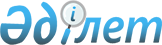 О продлении действия антидемпинговой меры в отношении графитированных электродов, происходящих из Индии и ввозимых на таможенную территорию Евразийского экономического союзаРешение Коллегии Евразийской экономической комиссии от 19 декабря 2017 года № 183
      В соответствии с абзацем пятым пункта 109 Протокола о применении специальных защитных, антидемпинговых и компенсационных мер по отношению к третьим странам (приложение № 8 к Договору о Евразийском экономическом союзе от 29 мая 2014 года) Коллегия Евразийской экономической комиссии решила:     
      1. Продлить по 1 октября 2018 г. включительно действие антидемпинговой меры, установленной Решением Коллегии Евразийской экономической комиссии от 25 декабря 2012 г. № 288 "О применении антидемпинговой меры посредством введения антидемпинговой пошлины в отношении графитированных электродов, происходящих из Индии и ввозимых на единую таможенную территорию Таможенного союза".  
      2. Государственным органам государств – членов Евразийского экономического союза, уполномоченным в сфере таможенного дела, с даты вступления в силу настоящего Решения по 1 октября 2018 г. включительно обеспечить взимание антидемпинговой пошлины по ставкам, установленным Решением Коллегии Евразийской экономической комиссии от 25 декабря 2012 г. № 288, в порядке, установленном для взимания предварительных антидемпинговых пошлин. 
      3. Настоящее Решение вступает в силу по истечении 30 календарных дней с даты его официального опубликования, но не ранее 26 января 2018 г.  
					© 2012. РГП на ПХВ «Институт законодательства и правовой информации Республики Казахстан» Министерства юстиции Республики Казахстан
				
      Председатель Коллегии     
Евразийской экономической комиссии

Т. Саркисян      
